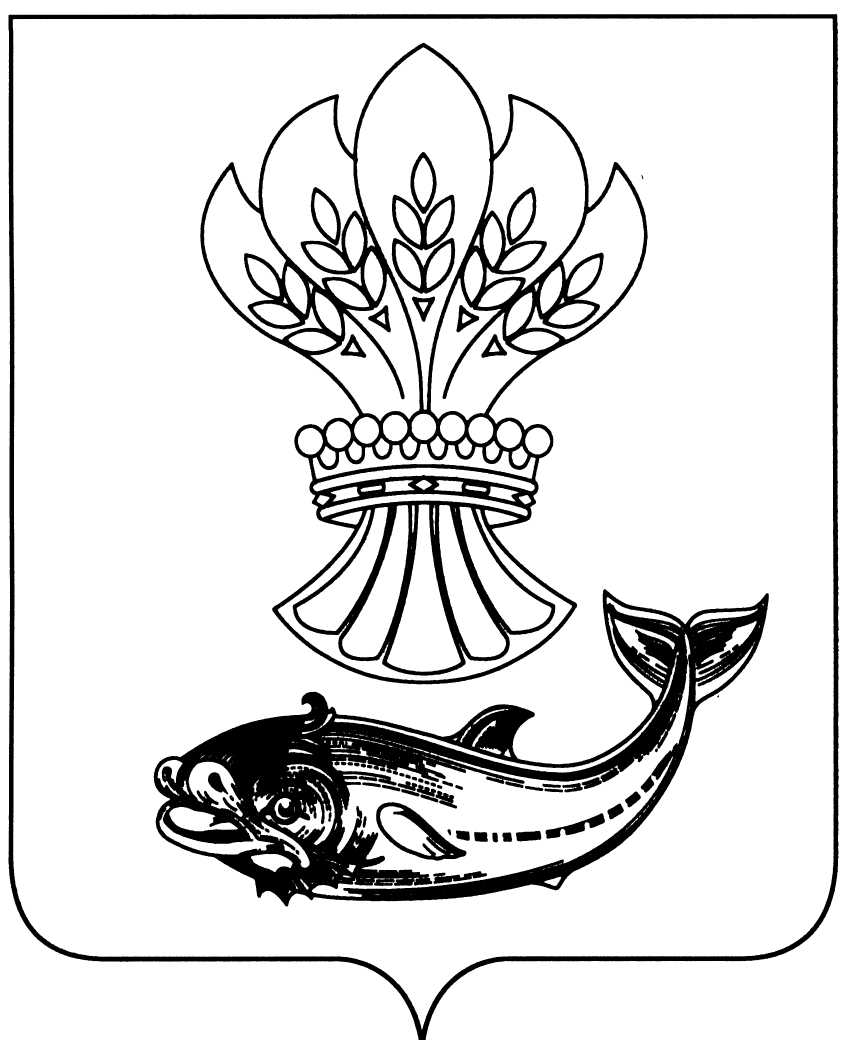 АДМИНИСТРАЦИЯ ПАНИНСКОГО МУНИЦИПАЛЬНОГО РАЙОНАВОРОНЕЖСКОЙ ОБЛАСТИПОСТАНОВЛЕНИЕОт 30.12.2019 г. № 654 р.п.Панино В соответствии с постановлением администрации Панинского муниципального района Воронежской области от 05.04.2019 № 120 «Об утверждении порядка принятия решений по разработке, реализации и оценке эффективности муниципальных программ Панинского муниципального района Воронежской области», в целях повышения эффективности исполнения муниципальной программы Панинского муниципального района Воронежской области «Охрана окружающей среды» администрация Панинского муниципального района Воронежской области п о с т а н о в л я е т:Внести в постановление администрации Панинского муниципального района Воронежской области от 16.01.2014 № 19 «Об утверждении муниципальной программы Панинского муниципального района Воронежской области «Охрана окружающей среды» (в редакции постановления администрации Панинского муниципального района Воронежской области от 29.12.2018 № 491) следующие изменения:утвердить прилагаемую муниципальную программу Панинского муниципального района Воронежской области «Охрана окружающей среды» в новой редакции.2. Признать утратившим силу постановление администрации Панинского муниципального района Воронежской области от 29.12.2018 № 491 «О внесении изменений в муниципальную программу Панинского муниципального района Воронежской области «Охрана окружающей среды», утвержденную постановлением администрации Панинского муниципального района Воронежской области от 16.01.2014 № 19 (в редакции постановления администрации Панинского муниципального района Воронежской области от 17.12.2018 № 456).3. Настоящее постановление вступает в силу со дня его официального опубликования.4. Опубликовать настоящее постановление в официальном периодическом печатном издании Панинского муниципального района Воронежской области «Панинский муниципальный вестник».5. Контроль за исполнением настоящего постановления возложить на заместителя главы администрации Панинского муниципального района Воронежской области – начальника отдела по капитальному строительству, газификации, ЖКХ, архитектуре и градостроительству Мищенко В.И.Глава Панинского муниципального района	Н.В. ЩегловПриложение к постановлению администрацииПанинского муниципального районаВоронежской областиОт30.12.2019 г. №654УТВЕРЖДЕНАпостановлением администрацииПанинского муниципального районаВоронежской области от 16.01.2014 №19 Муниципальная программа Панинского муниципального района «Охрана окружающей среды» II. «Общая характеристика сферы реализации муниципальной программы» Основные экологические проблемы района связаны с решением вопросов по повышение уровня экологической безопасности за счет уменьшения негативного влияния на окружающую природную среду отходов производства и потребления, решению вопросов по строительству и введению в эксплуатацию межмуниципального экологического отходоперерабатывающего комплекса на территории Панинского муниципального района., по организации и ведению эксплуатации гидротехнических сооружений и принятию бесхозяйных объектов в муниципальную собственность. Анализ состояния окружающей среды и природных ресурсов показывает, что территория Панинского муниципального района в составе Воронежской области по показателям уровня загрязнения по сравнению с соседними областями (Липецкая, Белгородская, Курская, Орловская, Тамбовская) относится к умеренно загрязненной.Результаты анализа позволяют выделить следующие основные проблемы в сфере окружающей среды, обусловленные как результатами хозяйственной деятельности в прошлом, так и текущим негативным воздействием на окружающую среду. Атмосферный воздух. По данным мониторинга антропогенная нагрузка на атмосферный воздух на территории Панинского района, в том числе районного центра, ежегодно возрастает. Развитие промышленной зоны в р.п. Панино способствует этому в значительной мере. Система обращения с отходами потребления. На сегодняшний день одной из наиболее острых экологических проблем в Панинском районе, является загрязнение окружающей среды отходами производства и потребления. На территории Панинского муниципального района отсутствует пункт сбора, накопления и размещения отходов. На территории района насчитывается 11 санкционированных свалок. Захоронение отходов с нарушением экологических требований ведет к загрязнению верхних водоносных горизонтов токсичными элементами, захламлению земель, выделению больших объемов биогаза, что приводит к самовозгоранию и горению объектов захоронения ТБО. На территории Панинского муниципального района отсутствует пункт сбора, накопления и размещения отходов. Биологическое разнообразие. Панинский район в составе Воронежской области относится к числу регионов с высоким уровнем антропогенной нагрузки на окружающую среду. Интенсивное развитие сельскохозяйственного производства при достаточно высокой плотности населения привело в исторической перспективе к сильной антропогенной трансформации естественных ландшафтов практически по всей территории области. В сложившихся условиях многие представители фауны лишились необходимых для вида условий обитания, что привело к сокращению численности, а нередко и к полному исчезновению многих видов животных. Существующие традиционные механизмы охраны редких видов, такие как ведение Красной книги и организация ООПТ не обеспечивают полноценного комплекса мер, компенсирующих негативное воздействие человеческой деятельности на среду обитания животных, в связи с чем необходимо применение различных биотехнических мероприятий, направленных на создание оптимальных условий обитания для отдельных видов. Наиболее заметной и экологически значимой группой позвоночных животных, пострадавшей от антропогенного воздействия на естественную среду обитания, являются птицы, среди которых особенно выделяются дневные хищные птицы и совы. Происходящая параллельно интенсификация сельского хозяйства привела к полной распашке степных участков, что негативно сказалось на популяциях сусликов — основных объектов питания крупных хищных птиц. В условиях отсутствия промышленного лова рыбы на территории Воронежской области основным неблагоприятным фактором, влияющим на состояние водных биологических ресурсов, остается незаконных вылов и загрязнение водоемов. С целью сохранения водных биологических ресурсов особое внимание необходимо уделять вопросам борьбы с загрязнением водоемов. В связи с ежегодным ростом рекреационной нагрузки на водоемы Воронежской области особо остро возникает проблема захламления берегов водоемов бытовым мусором. Тысячи отдыхающих оставляют после себя разнообразный бытовой мусор, который смывается в водоемы паводковыми водами и оказывает непосредственное негативное воздействие на водные биологические ресурсы. III. Приоритеты муниципальной политики в сфере реализации муниципальной программы, цели, задачи и показатели (индикаторы) достижения целей и решения задач, описание основных ожидаемых конечных результатов муниципальной программы, сроков и этапов реализации муниципальной программы;Государственная политика в области охраны окружающей среды базируется на следующих основных принципах:- устойчивое развитие, предусматривающее равное внимание к его экономической, социальной и экологической составляющим, и признание невозможности развития человеческого общества при деградации природы;- приоритетность для общества жизнеобеспечивающих функций биосферы по отношению к прямому использованию ее ресурсов;- предотвращение негативных экологических последствий в результате хозяйственной деятельности, учет отдаленных экологических последствий;- отказ от хозяйственных и иных проектов, связанных с воздействием на природные системы, если их последствия непредсказуемы для окружающей среды;- природопользование на платной основе и возмещение населению и окружающей среде ущерба, наносимого в результате нарушения законодательства об охране окружающей среды;- открытость экологической информации;- участие гражданского общества, органов самоуправления и деловых кругов в подготовке, обсуждении, принятии и реализации решений в области охраны окружающей среды и рационального природопользования.Исходя из указанных приоритетов государственной политики была сформулирована цель настоящей программы - повышение уровня экологической безопасности граждан и сохранение природных систем.Достижение указанной цели должно быть обеспечено решением следующих задач:- Снижение общей антропогенной нагрузки на окружающую среду на основе повышения экологической эффективности экономики;- сохранение и восстановление биоразнообразия Панинского муниципального района;- повышение качества оказания муниципальных услуг и исполнение муниципальных функций в сфере охраны окружающей среды.Программа содержит комплекс мероприятий по решению приоритетных задач в области охраны окружающей среды и природных ресурсов на территории Панинского муниципального района, осуществление которых направлено на обеспечение благоприятной окружающей среды, улучшение состояния здоровья населения. Определение мероприятий Программы основано на анализе экологической ситуации в районе, определившем наиболее острые проблемы.Целевые показатели и индикаторы программы.Количество объектов размещения отходов производства и потребления (несанкционированные свалки) составит к 2021 году 0 единиц.В результате реализации программы будет принято в муниципальную собственность бесхозных ГТС в количестве 261 (единиц). IV. Обоснования выделения подпрограмм и обобщенная характеристика основных мероприятий.4.1. Обоснование выделения подпрограммСтруктура настоящей муниципальной программы «Охрана окружающей среды» определена структурой государственной программы Воронежской области «Охрана окружающей среды». В составе муниципальной программы Панинского муниципального района «Охрана окружающей среды» выделяются следующие подпрограммы:- регулирование качества окружающей среды;- биологическое разнообразие;Подпрограмма «Регулирование качества окружающей среды» предусматривает проведение мероприятий, которые непосредственно направлены на решение задачи по снижению антропогенной нагрузки на окружающую среду путем снижения количества отходов, размещаемых на несанкционированных объектах, предупреждения негативных воздействий на окружающую среду хозяйственной и иной деятельности природопользователей, повышению по эффективному использованию минерально-сырьевых ресурсов и обеспечению потребностей экономики области этими ресурсами. Подпрограмма "Биологическое разнообразие" охватывает следующие направления:сохранение редких и находящихся под угрозой исчезновения объектов животного мира;4.2. Обобщенная характеристика основных мероприятий Регулирование качества окружающей среды. Реализация мероприятий подпрограммы будет способствовать снижению общей антропогенной нагрузки на окружающую среду на основе повышения экологической эффективности экономики, снижения негативного воздействия отходов производства и потребления на окружающую среду, проведения экологического мониторинга, экологической экспертизы, которая является одним из наиболее значимых средств предупреждения негативного воздействия хозяйственной и иной деятельности на окружающую среду. Биологическое разнообразие. Подпрограмма направлена на обеспечение долговременного сохранения видового разнообразия в естественной среде обитания с особым вниманием к редким и находящимся под угрозой исчезновения объектам животного и растительного мира, развитие сети особо охраняемых природных территорий.4.3. Обобщенная характеристика мер государственного регулированияДостижение целей развития и повышение качества окружающей среды требуют проведения оптимизации мер государственного регулирования в данной сфере, предусматривающей, с одной стороны, снижение требований в отношении объектов хозяйственной деятельности, оказывающих минимальное, незначительное или умеренное воздействие на окружающую среду, с другой - повышение эффективности мер регулирования в отношении особо опасных объектов.Необходимо:- внедрение экономических стимулов для модернизации производства и использование экологически чистых, ресурсо- и энергосберегающих технологий, снижения негативного воздействия на окружающую среду и перехода к использованию экологически чистых технологий;- получение достоверной информации о деятельности субъектов хозяйственной деятельности в области природопользования и охраны окружающей среды;- повышение уровня ответственности субъектов хозяйственной деятельности при принятии управленческих решений в области природопользования и охраны окружающей среды;- содействие субъектам хозяйственной деятельности в самостоятельном регулировании своей экологической политики, формирование приоритетов по осуществлению предупредительных мер, направленных на выполнение и соблюдение экологических требований, норм и прав.Важным направлением совершенствования системы государственного регулирования является определение принципов, процедур и механизмов ликвидации прошлого экологического ущерба, создание системы стимулирования привлечения негосударственных инвестиций к реализации проектов по ликвидации экологического ущерба от прошлой хозяйственной деятельности.		 V. Ресурсное обеспечение муниципальной программы.Таблица 1. тыс.руб.Объем финансового обеспечения реализации муниципальной программы составляет 49,9 тыс. рублей в ценах текущих лет, в том числе за счет средств областного бюджета 0,00 тыс. рублей, за счет средств бюджета муниципального района-49,9 тыс. рублей. VI. Анализ рисков реализации муниципальной программы и описание мер управления рисками реализации муниципальной программы.В рамках реализации Муниципальной программы могут быть выделены следующие риски ее реализации, актуальные для всех подпрограмм.Макроэкономические и финансовые риски реализации Муниципальной программы связаны с возможными кризисными явлениями в мировой и российской экономике, колебаниями мировых и внутренних цен, которые могут привести как к снижению объемов финансирования программных мероприятий за счет бюджета муниципального района, бюджетной системы Воронежской области, так и к недостатку внебюджетных источников финансирования.Минимизация данных рисков предусматривается мероприятиями по совершенствованию государственного регулирования, в том числе повышению инвестиционной привлекательности и экономическому стимулированию, а также совершенствованию системы платежей в сфере охраны окружающей среды.Минимизация указанного риска возможна на основе:стимулирования межрегионального сотрудничества и совершенствования нормативно-правового регулирования в сфере охраны окружающей среды;научно-методической поддержки в организации исполнения функций в сфере охраны окружающей среды, развития нормативно-правовой и методической базы в данной сфере.Законодательные риски, в том числе связанные с задержками в принятии ключевых законодательных актов, предусматривающих введение мер государственного регулирования в рамках Муниципальной программы. Значимым внешним фактором, влияющим на достижение результатов Муниципальной программы, является риск принятия решений в рамках реализации государственной политики в смежных сферах. Минимизация данной группы риска основана на обеспечении своевременной подготовки соответствующих управленческих решений.VII. Оценка эффективности реализации муниципальной программыЭффективность реализации муниципальной программы оценивается степенью достижения запланированных индикаторов программы:- создание эффективной системы государственного регулирования и управления в области охраны окружающей среды и обеспечения экологической безопасности; - создание условий для разработки и внедрения экологически эффективных инновационных технологий, обеспечивающих снижение удельных показателей выбросов и сбросов загрязняющих веществ, размещения отходов;-создание экологически безопасной и комфортной обстановки в местах проживания населения, его работы и отдыха, снижение заболеваемости населения, вызванной неблагоприятными экологическими условиями, рост продолжительности жизни городского и сельского населения района.- сохранение и восстановление численности популяций редких и исчезающих объектов животного и растительного мира;- развитие региональной системы государственного экологического мониторинга;- развитие системы экологического просвещения населения.Подпрограмма «Регулирование качества окружающей среды» муниципальной программы Панинского муниципального района «Охрана окружающей среды»Паспорт подпрограммы «Регулирование качества окружающей среды» муниципальной программы Панинского муниципального района«Охрана окружающей среды»I. Характеристика сферы реализации подпрограммы, описание основных проблем в указанной сфере и прогноз ее развития. На сегодняшний день одной из наиболее острых экологических проблем в Панинском районе, является загрязнение окружающей среды отходами производства и потребления. На территории Панинского муниципального района отсутствует пункт сбора, накопления и размещения отходов. В настоящее время насчитывается 11 санкционированных свалок. Захоронение отходов с нарушением экологических требований ведет к загрязнению верхних водоносных горизонтов токсичными элементами, захламлению земель, выделению больших объемов биогаза, что приводит к самовозгоранию и горению объектов захоронения ТБО. 	 Учитывая актуальность существующей проблемы было принято решение разработать проектно-сметную документацию на строительство межмуниципального экологического отходоперерабатывающего комплекса на территории Панинского муниципального района.Достижение цели подпрограммы требует решения задачи по ограничению и предупреждению негативного воздействия на окружающую среду.В рамках задачи предусматривается осуществление строительство межмуниципального экологического отходоперерабатывающего комплекса на территории Панинского муниципального района.Кроме того, предусматривается постановка на учет в качестве бесхозяйных с последующим приемом в муниципальную собственность 261 гидротехническое сооружение. Для обеспечения их безопасной эксплуатации и поддержания в рабочем состоянии на многих из них необходимо произвести капитальный ремонт. В связи с этим необходимо организовать работу по разработке проектно-сметной документации на проведение этих работ.Выполнение предложенных мероприятий позволит улучшить экологическую обстановку на территории Панинского муниципального района и оздоровление окружающей среды.В связи с затратностью большинства планируемых природоохранных мероприятий и продолжительностью сроков их реализации, необходимо решать обозначенные выше проблемы программно-целевым методом.II. Приоритеты муниципальной политики в сфере реализации подпрограммы, цели задачи и показатели (индикаторы) достижения целей и решения задач, описание ожидаемых конечных результатов подпрограммы, сроков и контрольных этапов реализации подпрограммы.Согласно документа «Основы государственной политики в области экологического развития Российской Федерации на период до 2030 года» (утв. Президентом РФ 30.04.2012) стратегической целью государственной политики в области экологического развития является решение социально-экономических задач, обеспечивающих экологически ориентированный рост экономики, сохранение благоприятной окружающей среды, биологического разнообразия и природных ресурсов для удовлетворения потребностей нынешнего и будущих поколений, реализации права каждого человека на благоприятную окружающую среду, укрепления правопорядка в области охраны окружающей среды и обеспечения экологической безопасности. Стратегической целью подпрограммы является повышение уровня экологической безопасности района, улучшение качества окружающей среды, предупреждение и ликвидация экологических последствий хозяйственной деятельности в условиях возрастающей экономической активности.Достижение цели государственной политики в области улучшения качества окружающей среды обеспечиваться решением следующих основных задач:- снижение негативного воздействия отходов производства и потребления на окружающую среду;- ограничение и предупреждение негативного воздействия на окружающую среду.- развитие системы экологического просвещения населения и формирования экологической культуры населения.Решение задач «Снижение негативного воздействия отходов производства и потребления на окружающую среду» и «Ограничение и предупреждение негативного воздействия на окружающую среду» предусматривает выполнение мероприятий, направленных на:а) предупреждение и сокращение образования отходов, сокращения объёмов образования и снижения уровня опасности отходов, использования образовавшихся отходов путём переработки; б) внедрение и применение малоотходных и ресурсосберегающих технологий и оборудования;в) создание и развитие инфраструктуры экологически безопасного удаления отходов, их обезвреживания и размещения;д) установление ответственности производителей, за экологически безопасное удаление произведённой ими продукции, утратившей свои потребительские свойства;е) обеспечение экологической безопасности при хранении и захоронении отходов и проведение работ по экологическому восстановлению территорий объектов размещения отходов после завершения эксплуатации указанных объектов.Показателем решения задач является – удельный вес объектов размещения отходов, соответствующих нормативным требованиям, в их общем количестве.Решение задачи «Развитие системы экологического просвещения населения и формирования экологической культуры населения» направлено на создание системы эффективного целенаправленного формирования экологической культуры населения Панинского муниципального района, повышение информированности населения, путем создания единого информационного пространства, обеспечивающего обмен эколого-просветительской информацией.Показателем решения данной задачи является количество эколого-просветительских мероприятий, акций, конкурсов, конференций.Реализация подпрограммы обеспечит получение следующих результатов. В качественном отношении:улучшение состояния окружающей среды, снижение экологических рисков, обусловленных прошлой и текущей хозяйственной деятельностью;создание современной системы регулирования в области охраны окружающей среды, создающей условия для модернизации российской экономики;реабилитация территорий, загрязненных в результате прошлой хозяйственной деятельности;Реализация подпрограммы будет способствовать снижению административных издержек хозяйствующих субъектов, оказывающих минимальное, незначительное и умеренное воздействие на окружающую среду путем реализации предусмотренных в рамках подпрограммы мер государственного регулирования.Реализация подпрограммы рассчитана на период с 2014 по 2021 годы. Выделение этапов реализации подпрограммы не предусматривается, что обеспечит непрерывность решения задач и достижения целей подпрограммы.III. Характеристика основных мероприятий и мероприятий подпрограммыВ рамках решения задачи по снижение негативного воздействия отходов производства и потребления на окружающую среду предусматриваетсяМероприятие 1. Строительство пункта сбора, накопления и размещения отходов на территории Панинского муниципального района.Основная цель мероприятия – повышение уровня экологической безопасности за счет уменьшения негативного влияния на окружающую природную среду отходов производства и потребления.Строительство межмуниципального экологического отходоперерабатывающего комплекса на территории Панинского муниципального района будет осуществлено на землях муниципальной собственности вблизи с. Чернавка. Кроме того, планируется строительство участка по сортировке твердых бытовых и промышленных отходов, что обеспечит отбор ценного вторичного сырья и уменьшение объема размещения отходов на полигоне, улучшение контроля и учета в сфере обращения с отходами.К наиболее острой экологической проблеме относится ситуация со сбором, накоплением и размещением отходов в Панинском муниципальном районе. Отсутствие полигона способствует загрязнению окружающей среды, вызывает опасность возникновения и распространения инфекционных заболеваний. В настоящее время захоронение мусора осуществляется на свалке, которая не отвечает требованиям как СанПиН 2.1.7.1038-01 «Гигиенические требования к устройству и содержанию полигонов для твердых бытовых отходов», так и норм экологической безопасности для таких объектов. Кроме того, бытовые и промышленные отходы сваливаются по обочинам дорог, что приводит к загрязнению земель сельхозназначения.Технические средства сбора и вывоза отходов в Панинском муниципальном районе изношены и в достаточной мере не обновляются. На свалке накоплено большое количество отходов, которые часто поджигают. Продукты горения вредно влияют на здоровье человека и качество атмосферного воздуха. Основными поражающими факторами являются: тяжелые металлы, диоксины, свалочный газ и фильтрат. Такая свалка является угрозой экологической безопасности, поскольку образующиеся на свалках диоксины – это устойчивые высокотоксичные мутагенные соединения, способные накапливаться в организме человека.Реализация мероприятия позволит обеспечить пункт сбора, накопления и размещения твердых бытовых отходов. Объем ресурсов, необходимый для реализации мероприятия 0,00 тыс. рублей, в том числе областной бюджет-0,00 тыс.рублей, бюджет муниципального района-0,00 тыс.рублей.Мероприятие 2. Оформление документов для постановки на учет гидротехнических сооружений в качестве бесхозяйных.В результате инвентаризации гидротехнических сооружений (далее - ГТС) в 2012 году на территории района выявлено 268, по которым отсутствует информация о наличии собственников и правоустанавливающих документов. В настоящее время работы по оформлению в собственность проводятся в отношении 7 гидротехнических сооружений. В целях организации безопасной эксплуатации и поддержания в рабочем состоянии 261 ГТС требуется произвести их постановку на учет в качестве бесхозяйных для последующего приема в муниципальную собственность, из них к собственности муниципального района будут отнесены 2 ГТС. Для этого необходимо провести восстановление технической документации на бесхозяйные ГТС.Объем финансирования всего- 0,00 тыс.рублей, из них областной бюджет - 0,00 тыс.руб., бюджет муниципального района-0,00 тыс.рублей.Мероприятие 3. Разработка ПСД и капитальный ремонт гидротехнических сооружений, находящихся в муниципальной собственности. Обследование технического состояния ГТС показало, что для обеспечения их безопасной эксплуатации и поддержания в рабочем состоянии на многих из них необходимо произвести капитальный ремонт. В связи с этим необходимо организовать работу по разработке проектно-сметной документации на проведение этих работ.Объем финансирования всего - 0,00 тыс.рублей, из них областной бюджет - 0,00 тыс.руб., бюджет муниципального района - 0,00 тыс.рублей.IV. Основные меры муниципального и правового регулирования подпрограммы.В рамках подпрограммы запланирована реализация Панинским муниципальным районом своих полномочий в сфере обращения с отходами потребления при строительстве пункта сбора, накопления и размещения отходов на территории Панинского муниципального района.V. Финансовое обеспечение реализации подпрограммыОбъем финансовых ресурсов, необходимых для реализации подпрограммы "Регулирование качества окружающей среды", представлен в таблице 2. Таблица 2. тыс. руб.VI. Анализ рисков реализации подпрограммы и описаниемер управления рисками реализации подпрограммыЭкономические и финансовые риски реализации подпрограммы связаны с возможными кризисными явлениями в экономике, уровня инвестиционной активности, высокой инфляцией, кризисом банковской системы и возникновением бюджетного дефицита колебаниями мировых и внутренних цен на сырьевые товары, которые могут привести как к снижению объемов финансирования программных мероприятий, так и к недостатку средств внебюджетных источников финансирования. VII. Оценка эффективности реализации подпрограммыРеализация мероприятий подпрограммы позволит:- осуществить снижение опасности возникновения и распространения инфекционных заболеваний;- решить проблему захоронения отходов;-увеличить объем оказываемых населению коммунальных услуг;- осуществить повышение информированности населения в области экологического просвещения;- осуществить снижение влияния, намечаемой хозяйственной деятельности, на окружающую среду- организовать работу по безопасной эксплуатации и поддержания в рабочем состоянии ГТС, переданных в муниципальную собственность.Подпрограмма «Биологическое разнообразие» муниципальной программы Панинского муниципального района «Охрана окружающей среды»Паспорт подпрограммы «Биологическое разнообразие» муниципальной программы Панинского муниципального района «Охрана окружающей среды»1. Характеристика сферы реализации подпрограммы, описание основных проблем в указанной сфере и прогноз ее развитияРедкие и находящиеся под угрозой исчезновения объекты животного и растительного мира играют важную роль в различных экосистемах (от отдельных фито- и зооценозов до биосферы в целом), во многих случаях являясь надежными индикаторами их состояния и характера развития.Основными причинами исчезновения видов животных и растений являются деградация и сокращение мест обитания (например, вырубка леса, распашка степей, пожары) и прямое преследование со стороны человека, обусловленное какой-либо ценностью самого животного (например, ценная шкура, мясо, дериваты и др.).Приоритетным направлением сохранения биологического разнообразия является сохранение уникальных и типичных природных комплексов и объектов (включая редкие и находящиеся под угрозой исчезновения объекты животного и растительного мира) в природной среде обитания.В Красную книгу Воронежской области занесено 382 таксонов животных и 373 таксонов растений. Особое внимание уделяется охране таких редких представителей фауны, как серый журавль, дрофа, орел-могильник, уже невозможно без специальных мер охраны.Объекты животного и растительного мира, занесенные в Красную книгу Воронежской области, являются особым объектом правового регулирования, в отношении которых действуют организационно-правовые гарантии, повышающие возможность их сохранения и восстановления.Перечень объектов животного мира, занесенных в Красную книгу Воронежской области, включает 382 видов животных: 263 вида беспозвоночных, 20 видов круглоротых и рыб, 5 видов земноводных, 8 видов пресмыкающихся, 64 вида птиц, 22 вида млекопитающих.Наиболее заметной и экологически значимой группой позвоночных животных, пострадавшей от антропогенного воздействия на естественную среду обитания, являются птицы, среди которых особенно выделяются дневные хищные птицы и совы. Вырубка лесов на протяжении XX века привела к сокращению пригодных мест гнездования для таких крупных видов дневных хищных птиц как беркут, могильник, скопа, орлан-белохвост. Происходящая параллельно интенсификация сельского хозяйства привела к полной распашке степных участков, что негативно сказалось на популяциях сусликов — основных объектов питания крупных хищных птиц. Все это, вкупе с возраставшим фактором беспокойства и прямым преследованием со стороны человека, привело к резкому снижению численности упомянутых видов. Одной из причин отсутствия или крайне низкой численности на гнездовании данных видов является дефицит необходимых гнездовых условий. В силу особеностей своей биологии, дневные хищные птицы предъявляют высокие требования к гнездовым участкам, и, в частности, к гнездовым деревьям. Для гнездования подавляющего большинства крупных хищных птиц необходимы деревья, расположенные обычно в старовозрастных участках леса, удаленных от оживленных и часто посещаемых человеком районов. Необходимым условием для птиц, имеющих крупные размеры и длинные крылья - расположение гнездового дерева на окраине лесного массива или наличие «коридора» между соседними деревьями, разреженные ветви или их полное отсутствие. Нередко таким требованиям удовлетворяют только старые переспелые деревья, имеющие уже хрупкие сучья и кроны. Тяжелые массивные гнезда хищных птиц, устроенные на таких деревьях, часто обрушиваются под воздействием ветра или даже под собственной тяжестью, что в конечном итоге сводит успешность попытки размножения птиц к нулю.В условиях интенсивного ведения лесного хозяйства большинство крупных видов хищных птиц, а также гнездящиеся в дуплах совообразные, испытывают выраженный дефицит подходящих для сооружения гнезда мест, что становится значимым фактором, ограничивающим их численность и распространение. В последние годы помимо непосредственной охраны самих птиц и их местообитаний получает распространение практика проведения специальных биотехнических мероприятий, направленных на привлечение редких видов птиц, на гнездование. Отдельной проблемой является организация использования объектов животного мира, не отнесенных к охотничьим ресурсам. В соответствии с требованиями ст. 43 федерального закона от 24.04.1995 № 52-ФЗ «О животном мире» добыча объектов животного мира, не отнесенных к охотничьим ресурсам и водным биологическим ресурсам, допускается только по разрешениям специально уполномоченных государственных органов субъекта РФ. Для организации деятельности по выдаче разрешений на добычу таких видов животных необходимо проведение учетов их численности и определение объемов допустимого изъятия. Поскольку самой распространенной формой пользования объектами животного мира, не отнесенными к охотничьим ресурсам, является отлов певчих птиц в целях клеточного содержания, исследования численности певчих птиц и определение допустимых объемов их изъятия приобретают важное значение.II. Приоритеты государственной политики в сфере реализации подпрограммы, цели, задачи и показатели (индикаторы) достижения целей и решения задач, описание основных ожидаемых конечных результатов подпрограммы, сроков и контрольных этапов реализации подпрограммы.Основы государственной политики в сфере сохранения биологического разнообразия отражены в Экологической доктрине Российской Федерации, Основах государственной политики в области экологического развития Российской Федерации на период до 2030 года, а также федеральных законах "Об охране окружающей среды", "О животном мире", "Об особо охраняемых природных территориях", "Об экологической экспертизе", "О недрах", в Водном кодексе Российской Федерации и Лесном кодексе Российской Федерации, Концепции развития системы особо охраняемых природных территорий федерального значения на период до 2021 года и др.С учетом приоритетов государственной политики была сформулирована цель подпрограммы - сохранение и восстановление биологического разнообразия Панинского района в естественной среде обитания.Для достижения указанной цели необходимо обеспечить решение задачи обеспечения сохранения объектов животного мира и водных биологических ресурсов;В рамках решения задачи будет обеспечено выполнение комплекса мероприятий по восстановлению и сохранению видового разнообразия объектов животного мира и охране водных биологических ресурсов.Показателями достижения задачи являются:- количество мероприятий направленных на сохранение видового разнообразия объектов животного мира;Реализация подпрограммы обеспечит достижение следующих результатов:положительная динамика состояния популяций редких и находящихся под угрозой исчезновения объектов животного и растительного мира;III. Характеристика основных мероприятий и мероприятий подпрограммы.В рамках задачи по обеспечению сохранения объектов животного мира и водных биологических ресурсов планируется выполнение следующих работ: Мероприятие 1.Проведение акций, мероприятий, направленных на сохранение биологического разнообразия, в том числе в школах в связи с ежегодным всемирным днем окружающей среды (5 июня). Мероприятие 2. Очистка от мусора береговой полосы водных объектов рыбохозяйственного значения в местах, наиболее часто посещаемых отдыхающими. Очистка производится арендаторами прудов и отдыхающими на общественных началах.Проведение этих мероприятий создать условия для сохранения численности отдельных популяций и обеспечить санитарное состояние береговой полосы водных объектов, с целью снижения негативного воздействия.IV. Финансовое обеспечение реализации подпрограммыОбъем финансовых ресурсов, необходимых для реализации подпрограммы "Биологическое разнообразие" представлен в таблице 3Таблица 3.V. Анализ рисков реализации подпрограммы и описаниемер управления рисками реализации подпрограммыНа реализацию указанных мероприятий подпрограммы могут оказывать влияние законодательные, финансовые, техногенные и экологические риски.Законодательные риски связаны с изменением законодательства в области охраны и использования объектов животного и растительного мира.Финансовые риски связаны с увеличением бюджетного дефицита и снижением уровня бюджетного финансирования деятельности по охране и использованию объектов животного и растительного мира, что может привести к невыполнению запланированных мероприятий или уменьшению объема выполняемых работ.Техногенные и экологические риски связаны с возникновением крупных природных или техногенных катастроф, что может негативно сказаться на реализации мероприятий подпрограммы. Примером могут служить лесные пожары сезона 2010 года, уничтожившие на территории Воронежской области значительные площади лесных массивов, являющихся местом обитания значительного числа видов объектов животного и растительного мира.О внесении изменений в постановление администрации Панинского муниципального района Воронежской области от 16.01.2014 № 19 «Об утверждении муниципальной программы Панинского муниципального района Воронежской области «Охрана окружающей среды» (в редакции постановления администрации Панинского муниципального района Воронежской области от 29.12.2018 № 491)I. ПАСПОРТмуниципальной программы Панинского муниципального района "Охрана окружающей среды"I. ПАСПОРТмуниципальной программы Панинского муниципального района "Охрана окружающей среды"Ответственный исполнитель муниципальной программы Отдел по капитальному строительству, газификации, ЖКХ, архитектуре и градостроительству администрации Панинского муниципального районаИсполнители муниципальной программыОтдел по управлению муниципальным имуществом и экономическому развитию администрации Панинского муниципального района, главный специалист (по охране окружающей среды.)Основные разработчики муниципальной программыСпециалист по охране окружающей средыПодпрограммы муниципальной программы и основные мероприятия Подпрограмма 1"Регулирование качества окружающей среды". Мероприятие 1. Строительство межмуниципального экологического отходоперерабатывающего комплекса на территории Панинского муниципального района.Мероприятие 2. Оформление документов для постановки на учет гидротехнических сооружений в качестве бесхозяйных. Мероприятие 3. Разработка проектно-сметной документации и капитальный ремонт гидротехнических сооружений, находящихся в муниципальной собственности. Подпрограмма 2. "Биологическое разнообразие". Мероприятие 1. Проведение акций, мероприятий, в том числе, в школах, в связи с ежегодным всемирным днем окружающей среды (5 июня).  Подпрограмма 1"Регулирование качества окружающей среды". Мероприятие 1. Строительство межмуниципального экологического отходоперерабатывающего комплекса на территории Панинского муниципального района.Мероприятие 2. Оформление документов для постановки на учет гидротехнических сооружений в качестве бесхозяйных. Мероприятие 3. Разработка проектно-сметной документации и капитальный ремонт гидротехнических сооружений, находящихся в муниципальной собственности. Подпрограмма 2. "Биологическое разнообразие". Мероприятие 1. Проведение акций, мероприятий, в том числе, в школах, в связи с ежегодным всемирным днем окружающей среды (5 июня). Цель муниципальной программыПовышение уровня экологической безопасности граждан и сохранение природных систем.Задачи муниципальной программыСнижение общей антропогенной нагрузки на окружающую среду на основе повышения экологической эффективности экономики; сохранение и восстановление биоразнообразия Панинского муниципального района; повышение качества оказания муниципальных услуг и исполнение муниципальных функций в сфере охраны окружающей среды.Целевые индикаторы и показатели муниципальной программы- Удельный вес объектов размещения отходов, соответствующих нормативным требованиям, в общем количестве;- Количество принятых в муниципальную собственность бесхозных ГТС.Этапы и сроки реализации муниципальной программы2014 - 2021 годыОбъемы и источники финансирования муниципальной программы (в действующих ценах каждого года реализации муниципальной программы) Общий объем финансирования для реализации программы составляет 49,9 тыс. рублей в ценах текущих лет, в том числе за счет средств:- областного бюджета – 0,00 тыс. рублей - местных бюджетов – 49,9 тыс. рублейОжидаемые конечные результаты реализации муниципальной программы- Создание эффективной системы муниципального регулирования и управления в области охраны окружающей среды и обеспечения экологической безопасности; - создание условий для разработки и внедрения экологически эффективных инновационных технологий, обеспечивающих снижение удельных показателей выбросов и сбросов загрязняющих веществ, размещения отходов;- создание экологически безопасной и комфортной обстановки в местах проживания населения, его работы и отдыха, снижение заболеваемости населения, вызванной неблагоприятными экологическими условиями, рост продолжительности жизни населения района;- сохранение и восстановление численности популяций редких и исчезающих объектов животного и растительного мира Панинского района;- развитие системы экологического просвещения населения.Наименование мероприятияПотребность в средствах всего, в том числе по годамПотребность в средствах всего, в том числе по годамПотребность в средствах всего, в том числе по годамПотребность в средствах всего, в том числе по годамПотребность в средствах всего, в том числе по годамПотребность в средствах всего, в том числе по годамПотребность в средствах всего, в том числе по годамПотребность в средствах всего, в том числе по годамПотребность в средствах всего, в том числе по годамПотребность в средствах всего, в том числе по годамНаименование мероприятиявсеговсего20142015201620172018201920202021Подпрограмма 1. «Регулирование качества окружающей среды»Подпрограмма 1. «Регулирование качества окружающей среды»Подпрограмма 1. «Регулирование качества окружающей среды»Подпрограмма 1. «Регулирование качества окружающей среды»Подпрограмма 1. «Регулирование качества окружающей среды»Подпрограмма 1. «Регулирование качества окружающей среды»Подпрограмма 1. «Регулирование качества окружающей среды»Подпрограмма 1. «Регулирование качества окружающей среды»Подпрограмма 1. «Регулирование качества окружающей среды»Подпрограмма 1. «Регулирование качества окружающей среды»Подпрограмма 1. «Регулирование качества окружающей среды»Мероприятие 1.Мероприятие 1.Мероприятие 1.Мероприятие 1.Мероприятие 1.Мероприятие 1.Мероприятие 1.Мероприятие 1.Мероприятие 1.Мероприятие 1.Мероприятие 1.Строительство межмуниципального экологического отходоперерабатывающего комплекса на территории Панинского муниципального района.Строительство межмуниципального экологического отходоперерабатывающего комплекса на территории Панинского муниципального района.0,000,000,000,000,000,000,000,000,00Областной бюджет Областной бюджет 0,000,000,000,000,000,000,000,000,00Местный бюджетМестный бюджет0,000,000,000,000,000,000,000,000,00Мероприятие 2.Мероприятие 2.Мероприятие 2.Мероприятие 2.Мероприятие 2.Мероприятие 2.Мероприятие 2.Мероприятие 2.Мероприятие 2.Мероприятие 2.Мероприятие 2.Оформление документов для постановки на учет гидротехнических сооружений в качестве бесхозяйных.Оформление документов для постановки на учет гидротехнических сооружений в качестве бесхозяйных.0,000,000,000,000,000,000,000,000,00Областной бюджет Областной бюджет 0,000,000,000,000,000,000,000,000,00Местный бюджетМестный бюджет0,000,000,000,000,000,000,000,000,00Мероприятие 3Мероприятие 3Мероприятие 3Мероприятие 3Мероприятие 3Мероприятие 3Мероприятие 3Мероприятие 3Мероприятие 3Мероприятие 3Мероприятие 3Разработка ПСД и капитальный ремонт гидротехнических сооружений, находящихся в муниципальной собственностиРазработка ПСД и капитальный ремонт гидротехнических сооружений, находящихся в муниципальной собственности0,000,000,000,000,000,000,000,000,00Областной бюджет Областной бюджет 0,000,000,000,000,000,000,000,000,00Местный бюджетМестный бюджет0,000,000,000,000,000,000,000,000,00Итого по подпро-грамме 1Итого по подпро-грамме 10,000,000,000,000,000,000,000,000,00Областной бюджет Областной бюджет 0,000,000,000,000,000,000,000,000,00Местный бюджетМестный бюджет0,000,000,000,000,000,000,000,000,00Подпрограмма 2 «Биологическое разнообразие».Подпрограмма 2 «Биологическое разнообразие».Подпрограмма 2 «Биологическое разнообразие».Подпрограмма 2 «Биологическое разнообразие».Подпрограмма 2 «Биологическое разнообразие».Подпрограмма 2 «Биологическое разнообразие».Подпрограмма 2 «Биологическое разнообразие».Подпрограмма 2 «Биологическое разнообразие».Подпрограмма 2 «Биологическое разнообразие».Подпрограмма 2 «Биологическое разнообразие».Подпрограмма 2 «Биологическое разнообразие».Мероприятие 1Мероприятие 1Мероприятие 1Мероприятие 1Мероприятие 1Мероприятие 1Мероприятие 1Мероприятие 1Мероприятие 1Мероприятие 1Мероприятие 1Проведение акций, мероприятий, направленных на сохранение биологического разнообразия, в том числе в школах в связи с ежегодным всемирным днем окружающей среды (5 июня)29,929,90,000,009,9100055Областной бюджет0,000,000,000,000,000,000,000,000,000,00Местный бюджет29,929,90,000,009,9100055Мероприятие 2.Мероприятие 2.Мероприятие 2.Мероприятие 2.Мероприятие 2.Мероприятие 2.Мероприятие 2.Мероприятие 2.Мероприятие 2.Мероприятие 2.Мероприятие 2.Очистка от мусора береговой полосы водных объектов рыбохозяйственного значения в местах, наиболее часто посещаемых отдыхающими.20200,000,000,000,00001010Итого по подпро-грамме 249,949,90,000,009,910001515Областной бюджет0,000,000,000,000,000,000,000,000,000,00Местный бюджет49,949,90,000,009,9100,000,001515Всего по программе 49,949,90,000,009,910,000,0001515Областной бюджет0,000,000,000,000,000,000,000,000,000,00Местный бюджет49,949,90,000,009,910,000,000,001515Ответственный исполнитель муниципальной подпрограммы Отдел по капитальному строительству, газификации, ЖКХ, архитектуре и градостроительству администрации Панинского муниципального районаИсполнители подпрограммы муниципальной программыОтдел по управлению муниципальным имуществом и экономическому развитию администрации Панинского муниципального района, главный специалист (по охране окружающей среды.)Основные мероприятия, входящие в состав подпрограммы муниципальной программы- Строительство межмуниципального экологического отходоперерабатывающего комплекса на территории Панинского муниципального района:- оформление документов для постановки на учет гидротехнических сооружений в качестве бесхозяйных;- разработка ПСД и капитальный ремонт гидротехнических сооружений, находящихся в муниципальной собственности.Цель подпрограммы муниципальной программыснижение общей антропогенной нагрузки на окружающую среду на основе повышения экологической эффективности экономикиЗадачи подпрограммы муниципальной программы - снижение негативного воздействия отходов производства и потребления на окружающую среду;- ограничение и предупреждение негативного воздействия на окружающую среду .Основные целевые индикаторы и показатели подпрограммы муниципальной программы- удельный вес объектов размещения отходов, соответствующих нормативным требованиям, в общем количестве;- количество принятых в муниципальную собственность бесхозных ГТС.Сроки реализации подпрограммы муниципальной программыСрок реализации подпрограммы: 2014 – 2021 годыОбъемы и источники финансирования подпрограммы муниципальной программы (в действующих ценах каждого года реализации подпрограммы муниципальной программы)Общий объем финансирования для реализации подпрограммы составляет 0,00 тыс. рублей в ценах текущих лет, в том числе за счет средств:- областного бюджета – 0,00 тыс. рублей - бюджет муниципального района – 0,00 тыс. рублейОжидаемые непосредственные результаты реализации подпрограммы муниципальной программы - Предотвращенный экологический ущерб;- снижение опасности возникновения и распространения инфекционных заболеваний;- решение проблем захоронения отходов;-увеличение объема оказываемых населению коммунальных услуг;- повышение информированности населения в области экологического просвещения;- снижение влияния, намечаемой хозяйственнойдеятельности, на окружающую среду- организации безопасной эксплуатации и поддержания в рабочем состоянии ГТС, переданных в муниципальную собственность.Наименование мероприятияПотребность в средствах всего, в том числе по годамПотребность в средствах всего, в том числе по годамПотребность в средствах всего, в том числе по годамПотребность в средствах всего, в том числе по годамПотребность в средствах всего, в том числе по годамПотребность в средствах всего, в том числе по годамПотребность в средствах всего, в том числе по годамПотребность в средствах всего, в том числе по годамПотребность в средствах всего, в том числе по годамПотребность в средствах всего, в том числе по годамНаименование мероприятиявсеговсего20142015201620172018201920202021Мероприятие 1.Мероприятие 1.Мероприятие 1.Мероприятие 1.Мероприятие 1.Мероприятие 1.Мероприятие 1.Мероприятие 1.Мероприятие 1.Мероприятие 1.Мероприятие 1.Строительство межмуниципального экологического отходоперерабатывающего комплекса на территории Панинского муниципального района.Строительство межмуниципального экологического отходоперерабатывающего комплекса на территории Панинского муниципального района.0,000,000,000,000,000,000,000,000,00Областной бюджет Областной бюджет 0,000,000,000,000,000,000,000,000,00Местный бюджетМестный бюджет0,000,000,000,000,000,000,000,000,00Мероприятие 2.Мероприятие 2.Мероприятие 2.Мероприятие 2.Мероприятие 2.Мероприятие 2.Мероприятие 2.Мероприятие 2.Мероприятие 2.Мероприятие 2.Мероприятие 2.Оформление документов для постановки на учет гидротехнических сооружений в качестве бесхозяйных.Оформление документов для постановки на учет гидротехнических сооружений в качестве бесхозяйных.0,000,000,000,000,000,000,000,000,00Областной бюджет Областной бюджет 0,000,000,000,000,000,000,000,000,00Местный бюджетМестный бюджет0,000,000,000,000,000,000,000,000,00Мероприятие 3Мероприятие 3Мероприятие 3Мероприятие 3Мероприятие 3Мероприятие 3Мероприятие 3Мероприятие 3Мероприятие 3Мероприятие 3Мероприятие 3Разработка ПСД и капитальный ремонт гидротехнических сооружений, нахо-дящихся в муници-пальной собствен-ностиРазработка ПСД и капитальный ремонт гидротехнических сооружений, нахо-дящихся в муници-пальной собствен-ности0,000,000,000,000,000,000,000,000,00Областной бюджет Областной бюджет 0,000,000,000,000,000,000,000,000,00Местный бюджетМестный бюджет0,000,000,000,000,000,000,000,000,00Итого по подпро-грамме 1Итого по подпро-грамме 10,000,000,000,000,000,000,000,000,00Областной бюджет Областной бюджет 0,000,000,000,000,000,000,000,000,00Местный бюджетМестный бюджет0,000,000,000,000,000,000,000,000,00Ответственный исполнитель муниципальной подпрограммы Отдел по капитальному строительству, газификации, ЖКХ, архитектуре и градостроительству администрации Панинского муниципального районаИсполнители подпрограммы муниципальной программыОтдел по управлению муниципальным имуществом и экономическому развитию администрации Панинского муниципального района, главный специалист (по охране окружающей среды.)Основные мероприятия, входящие в состав подпрограммы государственной программы- организация, регулирование и охрана биологического разнообразия, водных биологических ресурсов. Проведение акций, мероприятий по вопросам охраны окружающей среды.Цель подпрограммы муниципальной программы- сохранение и восстановление биологического разнообразия Панинского района в составе Воронежской области в естественной среде обитанияЗадачи подпрограммы муниципальной программы - обеспечение сохранения объектов животного мираОсновные целевые индикаторы и показатели подпрограммы муниципальной программы- количество мероприятий направленных на сохранение видового разнообразия объектов животного мира;- количество бесхозных орудий лова, изъятых в ходе мероприятий по охране среды обитания объектов животного мира в местах обитания околоводныхСроки реализации подпрограммы муниципальной программыСрок реализации подпрограммы: 2014 – 2021 годыОбъемы и источники финансирования подпрограммы муниципальной программы (в действующих ценах каждого года реализации подпрограммы муниципальной программы)Общий объем финансирования для реализации подпрограммы составляет 49,9 тыс. рублей в ценах текущих лет, в том числе за счет средств:- бюджет муниципального района - 49,9 тыс. рублей2016г.-9,9 тыс. рублей;2017г.-10 тыс. рублей;2018г. – 0,00 тыс. рублей;2019г. – 0,00 тыс. рублей;2020г. - 15 тыс. рублей;2021г. – 15 тыс. рублей.Ожидаемые непосредственные результаты реализации подпрограммы государственной программы - сохранение и восстановление численности популяций редких и исчезающих объектов животного и растительного мира Панинского муниципального района в составе Воронежской области.Наименование мероприятияПотребность в средствах всего, в том числе по годамПотребность в средствах всего, в том числе по годамПотребность в средствах всего, в том числе по годамПотребность в средствах всего, в том числе по годамПотребность в средствах всего, в том числе по годамПотребность в средствах всего, в том числе по годамПотребность в средствах всего, в том числе по годамПотребность в средствах всего, в том числе по годамПотребность в средствах всего, в том числе по годамНаименование мероприятиявсего201420152016201720182019202020211. Мероприятие. Проведение акций, мероприятий, направленных на сохранение биологического разнообразия, в том числе в школах в связи с ежегодным всемирным днем окружающей среды (5 июня)29,90,000,009,9100,000,0055Областной бюджет 0,000,000,000,000,000,000,000,000,00Местный бюджет29,90,000,009,9100,000,00552.Мероприятие. Очистка от мусора береговой полосы водных объектов рыбохозяйственного значения в местах наиболее часто посещаемых отдыхающими200,000,000,000,000,000,001010Областной бюджет 0,000,000,000,000,000,000,000,000,00Местный бюджет200,000,000,000,000,000,001010Итого по подпрограмме49,90,000,009,9100,000,001515Областной бюджет 0,000,000,000,000,000,000,000,000,00Местный бюджет49,90,000,009,9100,000,001515